Фрагмент карты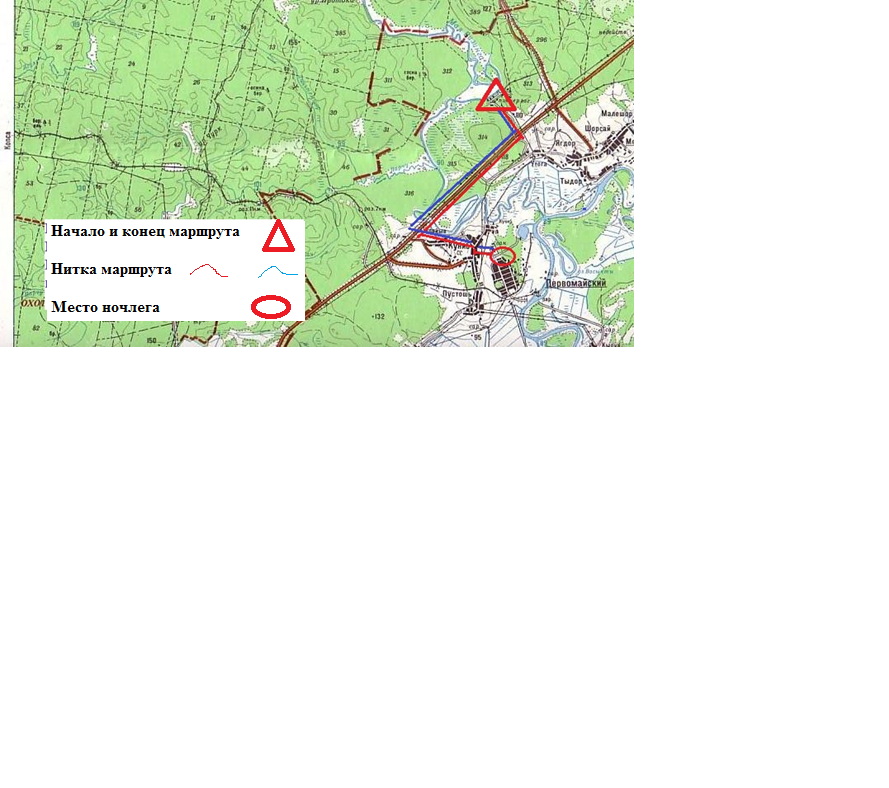 Название познавательного маршрута«Первомайский». Туристско – оздоровительная база «Сысола» ГАУ ДО РК «РЦДиМ».Ресурсы о регионе и о районе маршрута Маршрут проходит на территории Республики Коми, в Сысольском районе. Сысольский район находится на юго-востоке Республики Коми. Район был образован 15 июля 1929 года на территории упразднённого Усть-Сысольского уезда (бывшего Койгородского уезда).Поселок Первомайский расположен на территории Сысольского района в 11 км от районного центра села Визинга. Недалеко протекает река Сысола. Рядом расположены сёлы: Куниб и Вотча, деревни Пустошь, Шорйыв и Вадыб.Предполагаемая целевая аудиторияУчащиеся  3 - 11 классСезонапрель – ноябрь.Ключевые направленияМаршрут интегрируется в дополнительные общеобразовательные  программы- дополнительные общеобразовательные программы (туристско-краеведческой, физкультурно-спортивной направленности).Возможный уровень познавательной/ образовательной нагрузкиДосуговыйОзнакомительныйПросветительныйУглубленный, в рамках изучения учебного процессаДоступность для детей с ОВЗ и детей-инвалидов.Не доступен.Продолжительность маршрута2 дня.ЛогистикаЧастным транспортом до Межадорское хозяйство интерната имени А.А Католикова - муниципальное образование Межадор, муниципальный район Сысольский, Республика Коми, РоссияКоординаты:61.165575, 50.271897. Возможно транспортом ГАУ ДО РК «РЦДиМ» контактный телефон (8-8212-301-677 доб. 304). Минимальное время в пути составляет 45 минут.  Дальнейшее движение пешком. Протяженность маршрута19 км. Вид маршрутаРадиальныйСпособ передвиженияПешкомПункты, через которые проходит маршрут.Межадорское хозяйство интерната имени А.А Католикова – ЛЭП доль трассы Р-176 – мост р. Малая Визинга – д. Шорйыв – т/б Сысола – и обратно.Цели Создание для учащихся образовательных организации Республики Коми для самоопределения, воспитание патриотизма, освоение исторических,  природных объектов Сысольского района.Образовательные задачиАктуализировать и расширить знания и опыт, полученные, обучающимися, на занятиях в рамках освоения общеобразовательных программ по биологии, истории, географии, окружающему миру и дополнительных программ по направленности туристско-краеведческой и физкультурно-спортивнойСтимулировать интерес учащихся к естественным наукам: география, биология, физика.Способствовать формированию нравственно-экологического сознания учащихся.  Совершенствовать уровень физической и технической подготовки учащихся;Ссылка на отчет